IEEE P802.11
Wireless LANsIEEE 802 Wireless Interim Meeting – Joint Opening Plenary #111Hanoi, VietnamSeptember 16 - 20, 20198:04	802.11, 802.15, 802.18, 802.19 and 802.24 Chairs called the joint meeting to order. 802.15 WG chair (B Heile - Decawave) read the main logistic announcements prepared by the meeting organizer for the attendees of this session.General announcements: No photography, no audio recordingDon’t forget, book your room and register for September’s sessionPlease note the new application for this meeting entitled “The Event App by EventsAir”There will be a “Bia Hoi” themed social on Wednesday eveningThere is a local tour operator who will be available here onsite near the registration desk today.Straw Poll of new attendees: 0 (although 5 have registered for this session)8:10 	IEEE patent policy802.15 WG chair read the IEEE-SA instructions and displayed the four slides explaining patent policy and informed the attendees that additional information could be found on the PatCom web site: (https://standards.ieee.org/about/sasb/patcom/materials.html).802.15 WG chair read IEEE anti-trust policy. (http://standards.ieee.org/develop/policies/antitrust.pdf)8:13	Financial report by J Rosdahl (Qualcomm)The document is https://mentor.ieee.org/802-ec/dcn/19/ec-19-0136-01-WCSG-wireless-treasurer-report-sept-2019-hanoi.pptxThis is the report up to 31st August 2019 and everything is well at the moment.  The co-existence workshop from the July 2019 meeting came in within the expected budget.The total liabilities and equity are currently $430,000 (not including this meeting). The number of people who are currently registered at this meeting is 278. It looks as though this meeting will break even.8:20	Wireless and IMAT announcements by R Alfvin (Linespeed)Information can be found at ieee802.linspeed.io.Please do not use MyWi units, which are personal IEEE 802.11 access points that use cellular as a backhaul.8:21	WG15 Chair informed the group that the Wireless Chairs Standing Committee (WCSC) met yesterday, Sunday at 16:00 local time.  Chair noted that this is an open meeting, all are encouraged to attend.  Minutes are available at https://mentor.ieee.org/802-ec/dcn/19/ec-19-0152-00-WCSG-hanoi-september-2019-minutes.docx 8:23	Review future sessionsNovember 10-15, 2019, Hilton Waikoloa Village, Kona, HI, USA, 802 PlenaryJanuary 12-17, 2020, Hotel Irvine, Irvine, California, USA, 802 Wireless InterimMarch 15-20, 2020, Hilton Atlanta, Atlanta Georgia, USA, 802 Plenary Session.May 10-15, 2020, Marriott Hotel, Warsaw, Poland, 802 Wireless Interim (TBC)July 12-17, 2020, Sheraton Centre Montreal, Montreal Canada, 802 Plenary Session.Sept 13-18, 2020, Grand Hyatt Atlanta in Buckhead, Atlanta Georgia, USA, 802 Wireless InterimNov 18-13, 2020, Marriott Marquis Queen's Park, Bangkok, Thailand, 802 Plenary8:30	Working Group Updates802.11 by Dorothy Stanley (HPE), (11-19-1372-00)voters: 320, potential voters 25, aspirant 127802.15 by B Heile (Decawave)voters 94, nearly voters 9, aspirant members 16TASK GROUP 4md - 15.4 Revision 4TASK GROUP 4w – Low Power Wide Area (LPWA) 15.4 PHY amendmentTASK GROUP 4y – Security Next Generation (SECN) 15.4 MAC amendmentTASK GROUP 4z – Enhanced Impulse Radio (EIR) 15.4 PHY amendmentTASK GROUP 9ma - 15.9 Key Management Protocol Revision 1TASK GROUP 13 - Multi-Gigabit OWC802.18 by J Holcomb (Itron) (18-19-0126-00)voters: 44, potential voters 2, aspirant 19Focus on 2 items from the FCC regarding UWB this week, together with some other issues.802.19 S Shellhammer (Qualcomm) (19-19-0062-00)Voters 52The main issue this week will be continued discussion regarding the co-existence document 19-19-0024r5 so that it can be considered at the IEEE 802 Executive Committee in November 2019.802.21 has now gone into hibernation and will not meet this week.802.22 is also in hibernation and will not meet this week.802.24 Tim Godfrey (EPRI) (24-19-0026-00)27 votersWhite Paper projects:Time Sensitive Networks (TSN)Low LatencyIEEE 802 Solutions for Vertical ApplicationsAoB8:37	The WG chairs have been discussing whether this meeting has any particular use.8:38	Joint meeting adjournedIEEE 802.11 Interim Meeting – Session #177Hanoi, VietnamSeptember 16th – 20th, 2019IEEE 802.11 Opening Plenary, Monday 16th September 2019Presiding chair: Dorothy Stanley (Hewlett Packard Enterprise) opened the meeting at 09:05 Indochina Time (ICT) and declared quorum for the Session.2nd Vice-chair (VC2):		Robert Stacey		Intel Corporation1st Vice-chair (VC1):		Jon Rosdahl		QualcommSecretary:			Stephen McCann	BlackBerry Ltd.There are 320 voting members and 11 Ex Officio voters of IEEE 802.11*There were 195 people in the room*11 who ask to be recognized as such in the 802.11 voters list.Notices (11-19-1372r0)No photographs at this meeting and please turn your mobiles to vibrate.Chair: Are there any members of the press present.NoneFrom the IEEE, Jonathan Goldberg is present as a member of staff.Approve/modify working group agenda (11-19-1371r2)This is a summary of all room allocations for the week.Chair: I suggest we approve this agenda.Changes to agenda graphic: There have been several changes made from last night’s CAC.Move to approve the agenda 11-19-1371r2 (“Agenda Graphic” tab and the “WG11” tab Monday agenda)Moved: Ian Sherlock, 2nd: Allan JonesNo objection to approving by unanimous consentJuly 2019 WG MinutesMove to approve the Vienna July 2019 WG minutes document 11-19-1239r1Moved: Stephen McCann, 2nd: Tim GodfreyFollowing neither discussion nor dissent the minutes were approved by unanimous consent.AttendanceWelcome to the 10 new participants in this meeting.Chair: Please note that Stephen McCann (Secretary) will be holding a new members’ session at 10:30am.Call for essential Patents (11-19-1392r0)VC2: read out the current PatCom rules, and then called for essential patents information, as shown by:https://development.standards.ieee.org/myproject/Public/mytools/mob/patut.pdf There were no issues raised regarding the call for essential patents. There was no response to the call for essential patents.VC2: The slide about IEEE 802 meeting participation was also read.VC2: Read out other policies and procedures for the meeting. Please note the slide about the valid abstain response in ballots.VC1: Please contact the VC1 if you have a typo in any document titles or wish to remove a document number. They can assist with changing document parameters.Announcements (11-19-1372r0)Liaisons (slide #4)Chair: There are 2 liaisons that have been received since the last meeting that will be considered this week:Liaison from ITU-T Focus Group on Vehicular Multimedia, https://mentor.ieee.org/802.11/dcn/19/11-19-1391-00-0000-2019-07-liaison-statement-from-itu-tfg-vm.docxThis liaison will be considered by TGbd this week.Liaison from Wi-Fi Alliance re: Reserved values, https://mentor.ieee.org/802.11/dcn/19/11-19-1501-00-0000-2019-08-liaison-from-wfa-re-reserved-values.docx No action is required at the momentEC and standard board decisions (slides #5 & #6)Chair: The EC approved the following items on the slides. Logistics and Key events/activitiesWorking group session documents (11-19-1372r0 slide #8)Joint meetings & reciprocal credit with IEEE 802 groups (slides #9 & #10)Reminder that there are topics relevant to IEEE 802.11 to be covered in IEEE 802.18, IEEE 802.19 and some of the other IEEE 802 groups.Please note that the IEEE 802.18 reciprocal credit rules have recently changed.M3.3	 Other WG meeting plans (11-19-1406r1 slides #6 & #7)This slide shows information about other WG meetings, future meetings and logistics this week.Please use the online schedule for the room allocations this week.Please remember to record your attendance for each 2 hour slot during the week.VC1: this slide deck shows information about other WG meetings, future meetings and logistics this week.Other logistic items for the week (11-19-1406r1 slide #8)Each registered attendee should have all received the logistics items email about this week.Please note that there is a new application “The Event App by EventsAir” for the room schedule and other information.Slides #11 - #13 describes the breakfast and lunch logistics, together with the social on Wednesday.M3.6 Meeting registration (11-19-1406r1 slide #19)There are about 232 registered people for this week’s IEEE 802 meeting.M3.7 Recording attendance (11-19-1406r1 slide #20)M3.8 Local File Document Server information (11-19-1406r1 slide #21)Linespeed are managing the network this week.  They have a network helpdesk outside in the hallway area.If you want to synchronize all the documents on mentor, please use the local server and not the external link. The IT support company this week is Linespeed, so please note the new SSID, links and URLs.  M3.9 Next meeting reminder (11-19-1406r1 slide #22)Next IEEE 802 Plenary: November 10th – 15th, 2019, Waikoloa, HawaiiRegistration and Event Information: https://www.regonline.com/november2019ieee802plenary Status of all groups (11-19-1372r0)Group summary (slide #12)Chair: This is a review of the current IEEE 802.11 groups.Sub-Group Officer Status (slide #15)Chair: Please note the changes to sub-group officers for this week.Summary of Ballots (slide #18)There have been no letter ballots between the July 2019 meeting and now.Group Summaries (11-19-1408r0)Special notes were mentioned for the following groups:Editor’s meeting and ANATomorrow morning at 7.00am, including the ANA status, style guides and numbering situation.AANIThere are several contributions this week, to cover all the work within this group. The main item will be discussions about 3GPP 5G Core – IEEE 802.11 interworking.PAR SCNot meeting this week.WNGThere are 5 submissions for WNG this week and therefore there will be 2 meetings this week, Tuesday AM1 and Tuesday PM3.  The topic of all these submissions is Wi-Fi Sensing.Chair: Several people have asked me that the creation of a topic interest group (TIG) may be requested following the WNG presentations. I would like to consider this during the Wednesday mid-week plenary.JTC1Review JTC1/SC6 status.Co-exWill continue discussions about the 3GPP/IEEE 802.11 joint workshop held during the July 2019 IEEE 802 plenary. Other topics include LAA deployment.TGmdThere are approximately 60 comments left to resolve from the previous letter ballot. The intention is to finish these comments and move towards another re-circulation ballot at the end of this week.RCM (Random and Changing MAC address) TIGThe group will start working on a draft report this week, including use cases and summarizing all the discussions so far.Timeline ChartThere has been a minor update to the 802.11c line, but other than that, there have been no major changes to the timeline since the July 2019 meeting.Comment Ballot Resolution Resources (11-19-1372r0 slide #20)Chair: please note that there are these resources to assist with comment ballot resolutions, which I encourage all members to review.RecessMeeting recessed at 10:03 ICT.Wednesday, 18th September 2019IEEE 802.11 Mid-Week PlenaryPresiding chair: 	Dorothy Stanley (HPE) opened the meeting at 10:30 ICT.Secretary:		Stephen McCann	BlackBerry Ltd.191 people present.Approve/modify working group agenda (11-19-1371r3)Chair: There are a couple of minor changes to the agenda fixing links and various items.Chair: This agenda item is in order. Let’s proceed to the agenda approval motion first.Move to approve the agenda 11-19-1371r4Moved: Edward Au, 2nd: Ian SherlockNo objection to approving by unanimous consent.Call for Essential Patents (11-19-1373r0)The chair read out the Potentially Essential Patents slide.No statements were made.Please remember that everyone here is participating as an individual.CACReminder about 19.30 ICT meeting on Thursday.  The purpose of this meeting is to prepare for the Friday closing plenary.  This is an open meeting and everyone is welcome to attend.Meeting DecorumChair: Please remember that professional behavior is expected in all the IEEE 802.11 meetings and no photographs are allowed.No questionsAnnouncementsComment Resolution resourcesRemember that there are comment resolution resources to assist you when working on comment resolutions.Wi-Fi Alliance Liaison (11-19-1660r0)The Wi-Fi Alliance (WFA) last met in June 2019 in Washington DC, USA and the next meeting will be in October 2019 in Frankfurt, Germany.Chair: I’d like to congratulate the WFA on their recent launch of Wi-Fi CERTIFIED 6 based on IEEE 802.11ax.www.wi-fi.org/news-events/newsroom/wi-fi-certified-6-delivers-new-wi-fi-era No questionsIETF Liaison (11-19-1651r0)This is report about the current IEEE 802.11 related activities within the IETF.The next meeting will be in November 2019 in Singapore.No questionsIEEE 1609 Liaison (11-19-1670r0)This is a liaison describing the IEEE 1609 working group activities.  This is a project of the IEEE Vehicular Technology Society.Question (Q): regarding slide #8, is this for a workshop before or after the IEEE 802 meeting, or just a meeting within the IEEE 802.11 meeting?Answer (A): The thinking is that IEEE 1609 would have a joint session with IEEE 802.11bd.VC1: So, as it’s an interim, Friday PM would be available for a joint meeting. However, I need to know as soon as possible.No questionsIEEE 802.18 (11-19-1600r0)This is a summary of the IEEE 802.18 activities this week.No questionsIEEE 802.19 (11-19-1664r0)This is a summary of the IEEE 802.19 activities this week.No questionsRoom assignment updates (11-19-1371r4)Released rooms: ARC Thurs PM2, TGba Thurs AM1 slotsRequired rooms: TGbd Thurs AM1Comment (C): I would like to ask for agenda time regarding the WNG presentation from Tuesday.Chair: Are there any objections to these changes.None seen.Sensing Technical Interest Group (TIG) (11-19-1654r0)This is a proposal to form a Sensing TIG.No questionsWorking Group Motions (11-19-1393r0)SEN TIGApprove formation of a WLAN sensing (SEN) TIG to investigate use cases, requirements, technical approaches and changes to the 802.11 standard to support WLAN sensing. The TIG is to bring a recommendation to the 802.11 WG at the November 2019 session to eithera) Continue with the TIG until the next session; orb) Terminate the TIG with no further work; orc) Terminate the TIG and request formation of a SG to develop a PAR and CSD”Moved: Carlos Cordeiro, 2nd: Jim LansfordC: It looks as though the lifetime of this TIF is just 2 months.Chair: The TIG can choose option a), which will then allow it to continue.Q: Why has the name been changed from “WSS” to “WLAN sensing”?Chair: I have changed the name. The new idea is “sensing” as I think WSS is confusing. WSS did mean “WLAN sensing”.Q: Why is the abbreviation just 3 letters, as opposed to 5, e.g. “SENSE”Chair: The mentor folder only uses up to 4 letters, so “SENS” would be ok.For: 123, Against: 0, Abstain: 8 (Motion passes)Chair: So the name of the TIG will be “SENS” and the nominated chair is Tony Hanxiao. I will ask for confirmation of this position on Friday.Standards Association Ballot Process and Hanoi Planning (11-19-1373r0)Chair: The CAC discussed this topic earlier at the weekend and these slides were produced.  They describe the entry process into the standards association (SA) ballot stage of amendment development.Pools are currently open for 11ax and 11md.Note that 11ax cannot enter SA ballot until 11md is ready to go into the SA ballot itself. This is because all dependent documents have to be available to everyone in the SA ballot pool. Therefore 11ax, 11az, 11ay and 11ba are all dependent on 11md D3.0 being ready for SA ballot.Also remember that to enter SA ballot, an unchanged amendment must have gone through letter ballot with no more changes.Chair: At this point, I’d like to thank all the editors for their hard work in bringing all the amendments up to date as quickly as they can.No questionsLetter Ballot Process (11-19-1671r0)This document is about further discussion of a working group self-imposed policy
to limit simultaneous letter ballots.The working group may be in a situation where 11md, 11ax, 11ay, 11az and 11ba all go out to letter ballot at the completion of this week’s meeting.Q: regarding the proposed approach, how do you measure this?A: You measure the days for the letter ballot and the days between the meetings.C: Yes, but the point is that you are assuming that people spend all day reviewing the draft.  Therefore, I don’t agree with your rational.Q: How often in IEEE 802.11 have there been many ballots at the same time. It would be useful to know how often this occurs.A: That’s not really known.C: I think it’s better that the 802.11 sub-groups chairs determine the schedule to try and progress the work as quickly as possible. I’m concerned that these rules may cause issues at sometimes.C: I also agree that not all letter ballots are equal, but I think that some flexibility in these rules is required.C: Within IEEE 802.11, between January and March 2019 there were 4 over lapping letter ballots.  I think many people did not have time to review the drafts professionally. I also agree that these rules may be restrictive, but I think something needs to be done.C: I understand that you can vote “abstain: lack of expertise” if you run out of time.C: Regarding the proposed approach on the slide, if you combine 1) and 3), it means you can only have 1 letter ballot of a draft that is not “ready for SB”C: I think that our work here is also trying to develop technology for the market and therefore product deadlines have to be considered.C: The amount of time spent on a letter ballot is very dependent on the number of pages.Straw Poll 1Do you agree that review of ballots is a critical voting member function and is a member responsibility?Yes: 104No:1Abstain: 4Straw Poll 2Do you agree that the WG should follow best practices outlined on slide 6?Yes: 57No: 7Abstain: 31Straw Poll 3Do you agree that having too many overlapping ballots defeats the goals on slide 6?Yes: 41No: 6Abstain: 36Straw Poll 4Would you support a policy (captured in the 802.11 Operations Manual) along the lines shown on slide 7?Yes: 14No: 35Abstain: 45RecessMeeting recessed at 12.10 ICTFriday, 20th September 2019IEEE 802.11 Closing PlenaryCall to order at 08:00 ICT by Dorothy Stanley (HPE).62 people present in the room.Approve/modify working group agenda (11-19-1371r6)Chair: There have been some minor changes to the agenda from earlier this week.Approve the agenda for the Friday meeting as shown in 11-19-1371r6Moved: Jim Lansford, 2nd: Ian SherlockNo objection to approving by unanimous consent.Call for Essential Patents (11-19-1373r1 slide #15)Call for Essential PatentsNo statementsNo questionsAnnouncements (11-19-1373r1 slide #14)ParticipationPlease can you remember to read this slide and understand that everyone is here as an individual subject matter expert.Chair’s minutes, reports and web pagesPlease can you ensure that the sub-group minutes are on the server within 30 days after the close of this meeting. Please can you also send web-page and timeline updates to the secretary.The next meeting of IEEE 802.11 is in November 2019 in Hawaii, USA.Please be aware of the Chair’s schedule for the chair’s committee meetings (CAC), which are on 8th October and 4th November 2019 at noon ET.ETSI ITS and liaison web-sites (slide #17)No questionsLetters of Assurance (LoA) (slide #18)Chair: please remember about the LoA requirements.There is one LoA request open at the moment.IEEE Store and ISO SCG (slides #19 and #20)No questionsPress Releases (slide #21)The slide summarizes the recent IEEE 802.11be and AANI related press releaseCurrent Venues (11-19-1406r2 slide #26)Straw Poll: How many people would like to come back to this venue?Y: 28, N: 8How many people enjoyed the social? Y: 31, N: 1How many people did not go to the social? 3Upcoming Venues (11-19-1406r2 slide #27)VC1: This slide shows the next wireless interim in November 2019, which will be in Hawaii, USA.Treasury Report (ec-19-0136-01)VC1: This show the treasurers’ report and is correct up to 31st August 2019:https://mentor.ieee.org/802-ec/dcn/19/ec-19-0136-01-WCSG-wireless-treasurer-report-sept-2019-hanoi.pptxThere have been about 278 people here this week.TimelinesThere are timeline updates for many groups this week. The timeline chart will be updated over the weekend.Documentation & Attendance (11-19-1394r1 slide #3)VC2: Here are the attendance statistics for this week.WG Committee Reports (11-19-1394r1)Technical editor (slide #6)No questionsAANI Standing Committee (slide #9)No questionsARC Standing Committee (slide #13)Please note that ARC is currently working on several issues involving 802.11 related items and 802.11 members are invited to help out if they can.TGbc and TGbd both have broadcast issues which may require some discussion and coordination between the two groups.The group has also been reviewing IEEE 1588 regarding fine timing measurement.No questionsCOEX Standing Committee (slide #23)The outcomes from the Coexistence workshop in July 2019 was discussed. There are currently many presentations and whitepapers for the workshop and references to many of these have been compiled into a liaison to many standards fora (e.g. 3GPP RAN, WFA, WBA and GSMA)Please note that IEEE 802.11 members do have access to all documents of the ETSI BRAN meetings.No questionsWNG Standing Committee (slide #31)There were 5 presentations this week:“Wi-Fi Sensing: Cooperation and Standard Support”“Wi-Fi Sensing: follow up”“Wi-Fi Sensing in 60GHz band”“Wi-Fi sensing: Some important use cases, possible realizations, and the need of standardization”“Wi-Fi Sensing Application: Multipath Enhanced Device Free Localization” – Paul UnterhuberWithin the WNG SC, there was strong support for the creation of a TIG addressing the Wi-Fi Sensing topic.No questionsJTC1 Standing Committee (slide #35)This week, this meeting was just a review of previous activities, as there have been no activities.No questionsTGmd (slide #38)The group has finished its comment resolution and intends to start a new re-circulation letter ballot starting around October 14th 2019.Please note that the Standards Association (SA) ballot pool is now open.No questions.TGax (slide #41)The group has finished its comment resolution and intends to start a new re-circulation letter ballot.No questionsTGay (slide #48)The group has finished its comment resolution and intends to start a new re-circulation letter ballot.No questionsTGaz (slide #53)The group have resolved many comments this week, but still have many remaining.No questionsTGba (slide #58)The group has finished its comment resolution and intends to start a new re-circulation letter ballot.No questionsTGbb (slide #63)No questionsTGbc (slide #67)No questionsTGbd (slide #73)Q: I’ve noticed that you have a skeleton 11bd draft on mentor. As it is filled out, please can you put the draft into the members’ area.A: Yes, sure.TGbe (slide #80)No questionsRCM (Random and Changing MAC address) TIG (slide #85)A draft report has now been started for the TIG.No questionsLiaison ReportsIEEE 802.15 (11-19-1711r0)No questionsIEEE 802.18 (11-19-1394r1 slide #105)No questionsIEEE 802.24 (11-19-1705r0)No questionsWorking Group Motions (Old Business) (11-19-1393r2)Teleconferences (slide #7)Move to approve the following teleconferencesMoved: Nikola Serafimovski, 2nd: Jim LansfordNo objection to approving by unanimous consent.SENS TIG Chair (slide #8)Confirm Tony Han as SENS TIG chairMoved: Claudio da Silva, Second: Edward AuNo objection to approving by acclamationCoex Liaison (slide #9)Motion in IEEE 802.11 WGThe IEEE 802.11 WG approves using the material in 11-19-1448-01 as the basis of a Liaison Statement from the IEEE 802.11 WG to 3GPP RAN, 3GPP RAN1, ETSI BRAN, WFA, WBA and GSMA, notifying them of the availability of documents from the IEEE 802.11 Coexistence Workshop (agenda, minutes, papers) and the results from the post workshop surveys (along with a caveat on their use)Moved: Andrew Myles, Second: Harry BimsFor: 38, Against: 0, Abstain: 1 (Motion passes)TGmd recirculation ballot (slide #10)Having approved comment resolutions for all of the comments received from LB236 on P802.11REVmd D2.0 as contained in document https://mentor.ieee.org/802.11/dcn/18/11-18-0611-25-000m-revmd-wg-ballot-comments.xls, Instruct the editor to prepare P802.11REVmd D3.0 andApprove a 15 day Working Group Recirculation Ballot asking the question “Should P802.11REVmd D3.0 be forwarded to SA Ballot?”[TGmd vote:  Moved: Michael Montemurro, 2nd: Stephen Palm, Result: 15-0-0]Moved: Mark Hamilton, Second: Michael MontemurroFor: 38, Against: 0, Abstain: 0 (Motion passes)TGax coexistence assurance document (slide #11)Approve document 11-16/1348r6https://mentor.ieee.org/802.11/dcn/16/11-16-1348-06-00ax-coexistence-assurance.docxas the TGax Coexistence Assurance document.Moved: Osama Aboul-Magd, Second: Yasuhiko Inoue[TGax vote: Moved: Robert Stacey, 2nd: Bin Tian, Approved by unanimous consent]For: 39, Against: 0, Abstain: 2 (Motion passes)TGax revisit CID 20481 (slide #12)Chair: I received a formal complaint about the resolution to this comment. Yesterday evening, the CAC debated and then decided that the original resolution to this 11ax comment was not suitably responsive. It then proposed a new resolution, as stated in the following motion:Resolve CID 20481 as Rejected, with a resolution reason of “Usually in the MAC, a value of 0 indicates that a field is reserved and is ignored by the receiver.
The identified field is an exception to this rule, as it has a value of all 1’s and is to be ignored by the receiver; the field is acting as padding, and can be ignored by the receiver. Therefore these 26 bits can be used in the future (when not set to all 1s); 26 bits may indeed provide value, depending on future use/feature(s).”Moved: Osama Aboul-Magd, Second: Bo SunQ: Within 11ax, all comments were resolved. Therefore, can the 802.11 WG correct the comments from 11ax?A: Yes, the WG can do this.TGax chair: I did provide extra time in the final TGax chair yesterday, but due to time constraints there was no time for debate on this particular comment. However, the original comment resolution did reflect the view of TGax.Q: So, does ever member of 802.11 have the right to re-consider task groups comments within the working group?Chair: Yes. In this particular situation a formal complaint was received and this is how the CAC have decided to resolve that complaint.No objection to approving by unanimous consentFor: 26, Against: 0, Abstain: 13 (Motion passes)TGax recirculation letter ballot (slide #13)Having approved comment resolutions for all of the comments received from LB 238 on P802.11ax D4.0 as contained in document 19/292r26, except for CID 20481, which is resolved as in slide #12 of 19/1393r3.Instruct the editor to prepare P802.11ax D5.0 incorporating these resolutions and,Approve a 15 day Working Group Recirculation Ballot asking the question “Should P802.11ax D5.0 be forwarded to SA Ballot?”Osama Aboul-Magd, 2nd: Allan Jones[TGax vote of similar motion: Moved: Robert Stacey, 2nd: Bin Tian, Result: 52-0-2]C: I would like to state that TGax did a thorough job of their comment resolution.For: 41, Against: 0, Abstain: 0 (Motion passes)TGay recirculation letter ballot (slide #14)Having approved comment resolutions for all of the comments received from LB242 on TGay D4.0 as contained in document 11-19/1180r5,Instruct the editor to prepare P802.11ay D5.0 andApprove a 15 day Recirculation Working Group Technical Letter Ballot asking the question “Should P802.11ay D5.0 be forwarded to SA Ballot?”Moved by Edward Au on behalf of TGay[TG vote:  Moved: Claudio da Silva, 2nd:  Assaf Kasher, Result: 15/0/0]For: 35, Against: 0, Abstain: 0 (Motion passes)TGaz ad-hoc (slide #15)Authorize TGaz to hold a 3 day ad-hoc meeting on Oct. 30 – Nov. 1st or week of Nov. 4th, 2019 (exact days to be announced) in the Bay Area CA, for the purpose of comment resolution.Moved by Jonathan Segev on behalf of TGaz[TG vote: Move: Qinghua Li, 2nd: Roy Want, Results (Y/N/A): 12/1/0] No objection to approving by unanimous consent.TGba recirculation letter ballot (slide #16)Having approved comment resolutions for all of the comments received from LB 241 on P802.11ba D3.0 as contained in document 11-19/1016r10,Instruct the editor to prepare Draft 4.0 incorporating these resolutions and,Approve a 15 day Working Group Recirculation Ballot asking the question “Should P802.11ba D4.0 be forwarded to SA Ballot?”Moved by Minyoung Park on behalf of TGba[TG vote: Moved: Eunsung Park, 2nd : Po-Kai Huang, Result: 9-0-0]For: 34, Against: 0, Abstain: 1 (Motion passes)Letter Ballot Planning (11-19-1373r1 slide #23)Chair: Based on the input from all the TG editors of those TGs which are now going out for letter ballots, this slide shows the schedule for the next couple of months.Q: It appears that there is an overlap of 8 days for 11ax and 11ba. Is there any chance that the 11ba ballot can be moved to minimise this overlap.Chair: Ok, I understand. I think it’s dependent of when the 11ax ballot will be available.  It may be possible to extend the 11ax.C: I’m concerned about the level of review that 11ba has been receiving, so I’d also like to see that ballot being extended.Next Meeting (11-19-1373r1 slide #25) The next meeting is at the Hilton Waikoloa Village, Big Island, Hawaii, November 11th – 15th 2019. Registration and hotel reservations are now open for this meeting.There will be an IEEE 802 Wireless Chairs meeting, as shown in slide #24, on Sunday at 16:00 local time at the November 2019 meeting. This is an open meeting, and everyone is welcome.AoBNoneAdjournmentChair: Having completed the agenda, the chair announced that the meeting was adjourned at 09:39 ICT.Annex A: Attendance & AffiliationAnnex B : Working Group OfficersWorking GroupStanding CommitteesTask GroupsStudy Groups & Topic Interest Groups (TIG)Liaison Officials to non IEEE-802 organizationsLiaison Officials to IEEE-802 organizationsAnnex C : MinutesThis Annex contains references to all IEEE 802.11 SC/TG/SG & Ad Hoc Committee (AHC) minutes from this meeting.  Please note that they are NOT subject to the approval of these minutes, but are confirmed and approved by their individual group in the opening meeting at their next session.Annex D : Revisions and Standards Pipeline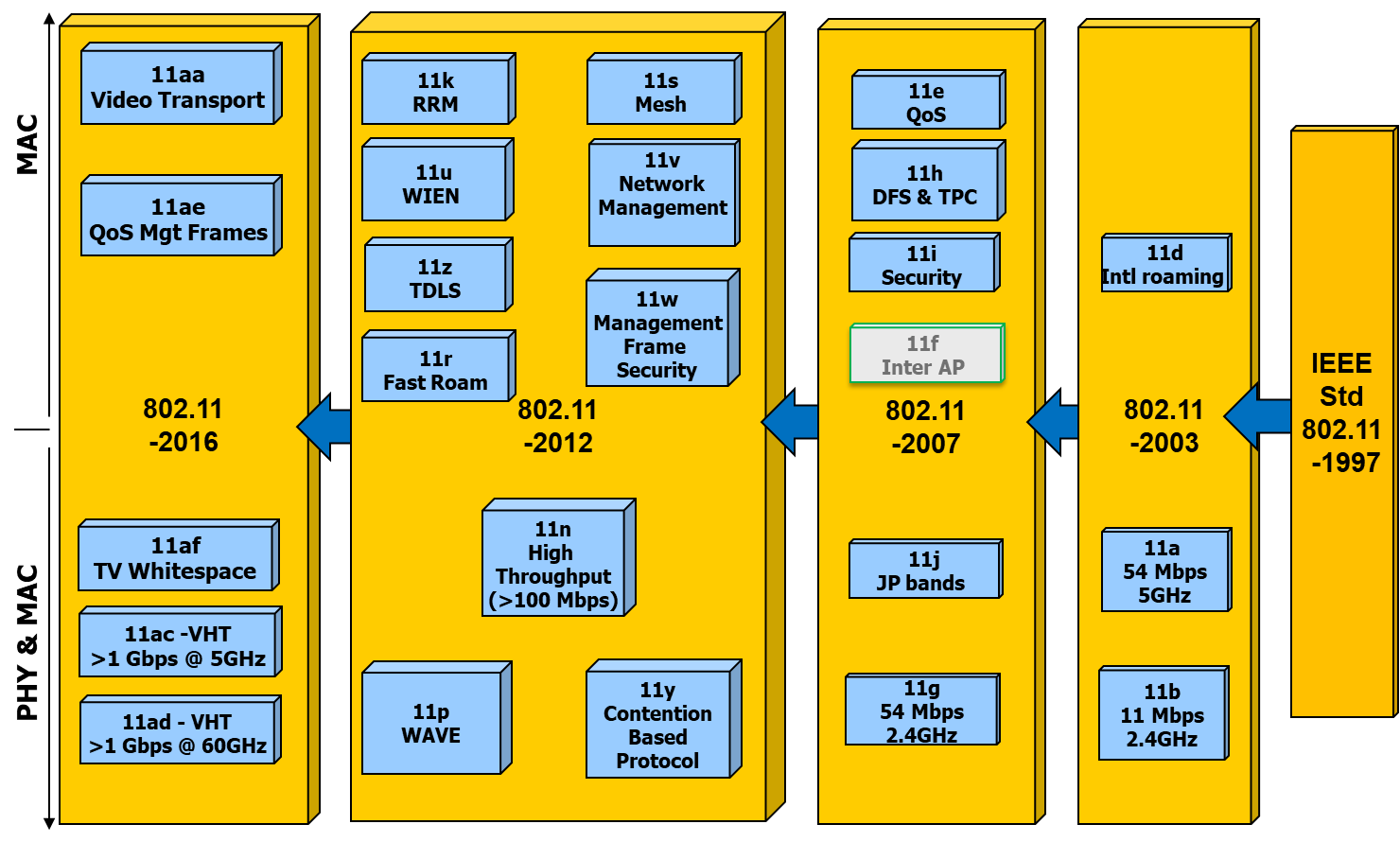 IEEE 802.11 Revisions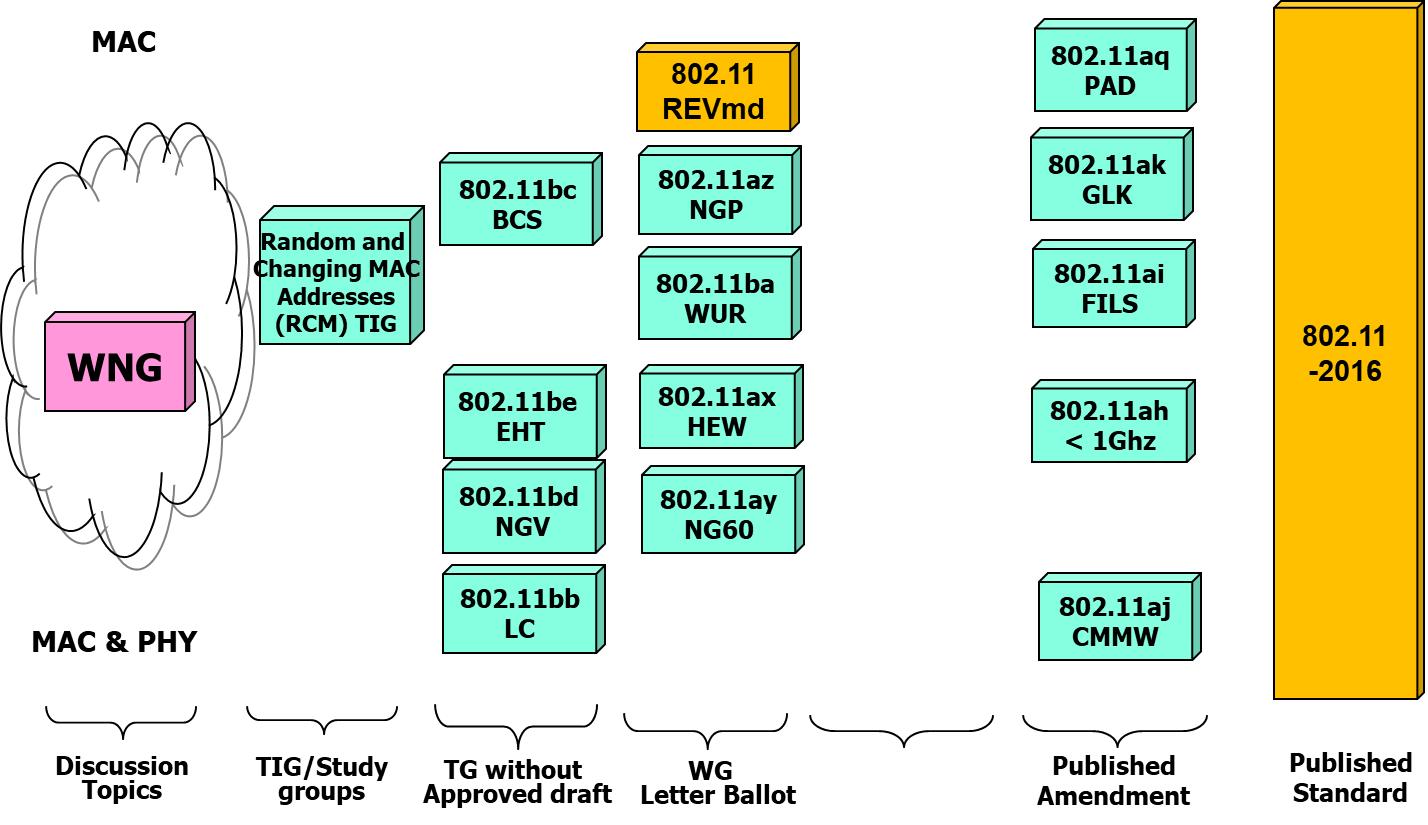 IEEE 802.11 Standards PipelineEnd.Minutes of the IEEE P802.11 Full Working GroupMinutes of the IEEE P802.11 Full Working GroupMinutes of the IEEE P802.11 Full Working GroupMinutes of the IEEE P802.11 Full Working GroupMinutes of the IEEE P802.11 Full Working GroupDate:  2019-09-16Date:  2019-09-16Date:  2019-09-16Date:  2019-09-16Date:  2019-09-16Author(s):Author(s):Author(s):Author(s):Author(s):NameCompanyAddressPhoneemailStephen McCannBlackBerry LtdThe Pearce Building, West Street, Maidenhead, SL6 1RL, UK+44 1753 667099stephen.mccann@ieee.org GroupDate(s)StartDurationCACTuesday: October 8, Monday November 4thNoon ET1 hrTGmdFriday: November 110:00 ET2 hrTGaxNoneTGayNoneTGazWednesday: October 2, 9, 16, 30, November 6, 2013:00 ET1.5 hrTGbaMonday: October 21, Monday: October 28,Monday: November 410:00 ET17:00 ET23:00 ET2 hr2 hr2 hrTGbbWednesday: October 2309:30 ET1 hrTGbcTuesday: October 2910:00 ET1.5 hrTGbdTuesday: October 29Tuesday: October 810:00 ET18:00 ET2 hr2 hrTGbeThursday: October 10, 31Thursday: October 17, November 710:00 ET19:30 ET2.5 hr2.5 hrRCM TIGTuesday: October 15, 2912:00 ET1 hrSENS TIGWednesday: October 9, 3010:00 ET1.5 hrNameAffiliationAttended >= 75%?StatusAbouelseoud, MohamedSony CorporationYesVoterAboulmagd, OsamaHuawei Technologies Co. LtdYesVoterAdachi, TomokoTOSHIBA CorporationYesVoterAio, KosukeSony CorporationYesPotential VoterAkhmetov, DmitryIntel CorporationYesPotential VoterAlex, SamFacebookNoNon-VoterAndersdotter, AmeliaArticle 19YesVoterAnsley, CarolCommScopeYesVoterArokkiam, JeromeOSRAM GmbHYesVoterAsterjadhi, AlfredQualcomm IncorporatedYesVoterAu, Kwok ShumHuawei Technologies Co., LtdYesVoterAu, OscarOrigin WirelessYesAspirantBaik, EugeneQualcomm IncorporatedYesVoterbaron, stephaneCanon Research Centre FranceYesVoterBaykas, TuncerVestelNoVoterBerkema, AlanHP Inc.YesVoterBhandaru, NehruBroadcom CorporationYesVoterBims, HarryBims Laboratories, Inc.NoVoterBober, LennertFraunhofer Heinrich Hertz InstituteYesVoterBoldy, DavidBroadcom CorporationYesVoterBredewoud, AlbertBroadcom CorporationYesVoterCalcev, GeorgeFuturewei TechnologiesYesVoterCao, RuiMarvell Semiconductor, Inc.YesVoterCariou, LaurentIntel CorporationYesVoterCarney, WilliamSony CorporationYesVoterChen, NaMaxLinear CorpYesAspirantChen, XiaogangIntelYesVoterCHERIAN, GEORGEQualcomm IncorporatedYesVoterChitrakar, RojanPanasonic Asia Pacific Pte Ltd.YesVoterCho, HangyuLG ELECTRONICSYesVoterChoi, JinsooLG ELECTRONICSYesVoterChu, LiwenMarvell Semiconductor, Inc.YesVoterCiochina, DanaSony CorporationYesVoterCoffey, JohnRealtek Semiconductor Corp.YesVoterCordeiro, CarlosIntel CorporationYesVoterda Silva, ClaudioIntel CorporationYesVoterDas, DibakarIntel CorporationYesVoterDas, SubirApplied Communication SciencesNoExOfficiode Vegt, RolfQualcomm IncorporatedYesVoterDeLaOlivaDelgado, AntonioUniversidad Carlos III MadridYesVoterDerham, ThomasBroadcom CorporationYesVoterDing, YanyiPanasonic corporationYesPotential VoterDong, XiandongXiaomi Inc.YesVoterDu, RuiHuawei Technologies Co., LtdYesPotential VoterDu, ZhenguoHuawei Technologies Co., LtdYesAspirantDuan, RuchenSAMSUNGYesAspirantEitan, AlecsanderQualcomm IncorporatedYesVoterEmmelmann, MarcSelf Employed / Koden-TI / Fraunhofer FOKUSYesVoterErceg, VinkoBroadcom CorporationYesVoterFang, YonggangZTE TX IncYesVoterFischer, MatthewBroadcom CorporationYesVoterGan, MingHuawei Technologies Co. LtdYesVoterGardner, JamesQualcomm IncorporatedYesAspirantGhosh, ChittabrataIntel CorporationYesVoterGodbole, sachinBroadcom CorporationYesVoterGodfrey, TimElectric Power Research Institute, Inc. (EPRI)NoExOfficioGuo, YuchenHuawei Technologies Co., LtdYesVoterGwak, YongsuKorea National University of TransportationYesPotential VoterHamilton, MarkRuckus WirelessYesVoterHAN, XiaoHuawei Technologies Co. LtdYesVoterHandte, ThomasSony CorporationYesVoterHansen, ChristopherCovariant CorporationYesVoterHart, BrianCisco Systems, Inc.YesVoterhervieu, LiliCable Television Laboratories Inc. (CableLabs)YesVoterHiertz, GuidoEricsson ABYesVoterHirata, RyuichiSony CorporationYesVoterHo, DuncanQualcomm IncorporatedNoVoterHolcomb, JayItron Inc.NoExOfficioHong, HanseulYonsei UniversityYesVoterHsieh, Hung-TaoMediaTek Inc.YesAspirantHu, ChunyuBroadcom CorporationYesVoterHuang, LeiPanasonic Asia Pacific Pte Ltd.YesVoterHuang, Po-KaiIntel CorporationYesVoterHwang, Sung HyunElectronics and Telecommunications Research Institute (ETRI)YesVoterIkegami, TetsushiMeiji UniversityYesVoterInoue, YasuhikoNippon Telegraph and Telephone Corporation (NTT)YesVoterJang, InsunLG ELECTRONICSYesVoterJauh, AlanUnisoc Comm.YesVoterJeffries, TimothyHuawei R&D USAYesVoterJi, ChenheHuawei Technologies Co. LtdYesVoterJia, JiaHuawei Technologies Co., LtdYesVoterJones, AllanActivisionYesVoterJONES, JEFFRUMQorvoYesVoterJones, Vincent Knowles IVQualcomm IncorporatedYesVoterJungnickel, VolkerFraunhofer Heinrich Hertz InstituteYesVoterKandala, SrinivasSAMSUNGYesVoterKasher, AssafQualcomm IncorporatedYesVoterKenney, JohnTOYOTA InfoTechnology Center U.S.A.YesVoterKhorov, EVGENYIITP RASYesVoterKim, Jeong GonKorea Polytechnic University (KPU)NoVoterKim, JeongkiLG ELECTRONICSNoVoterKim, Jin MinLG ELECTRONICSYesVoterKim, NamgiKyonggi UniversityNoAspirantKim, Sang GookLG ELECTRONICSYesVoterKim, SanghyunSeoulTechYesAspirantKim, SuhwookLG ELECTRONICSYesVoterKim, YonghoKorea National University of TransportationYesVoterKim, YouhanQualcomm IncorporatedYesVoterKim, Youn-KwanThe Catholic University of KoreaYesVoterKishida, AkiraNippon Telegraph and Telephone Corporation (NTT)YesVoterKitazawa, ShoichiMuroran ITNoNon-VoterKloper, DavidCisco Systems, Inc.YesVoterKNECKT, JARKKOApple, Inc.YesVoterKondo, YoshihisaAdvanced Telecommunications Research Institute International (ATR)YesAspirantKumar, ManishMarvell Semiconductor, Inc.YesVoterLalam, MassinissaSAGEMCOM BROADBAND SASYesVoterLan, ZhouBroadcom CorporationYesVoterLansford, JamesQualcomm IncorporatedYesVoterLee, Hyeong HoNetvision Telecom Inc.YesVoterLEE, JOONSOONewracom Inc.YesPotential VoterLepp, JamesBlackBerryYesVoterLevitsky, IlyaIITP RASYesPotential VoterLevy, JosephInterDigital, Inc.YesVoterLi, GuoqingApple, Inc.YesVoterLi, JianhuiHuawei Technologies Co., LtdYesPotential VoterLi, NanZTE CorporationYesPotential VoterLi, QinghuaIntel CorporationYesVoterLi, YiqingHuawei Technologies Co. LtdYesAspirantLi, YunboHuawei Technologies Co. LtdYesVoterLiang, dandanHuawei Technologies Co. LtdYesVoterLim, Dong GukLG ELECTRONICSYesVoterLim, Sang-KyuElectronics and Telecommunications Research Institute (ETRI)NoNon-VoterLin, Cheng-HuiQorvoYesAspirantLin, WeiHuawei Technologies Co. LtdYesVoterLindskog, ErikSAMSUNGYesVoterLIU, CHENCHENHuawei Technologies Co., LtdYesAspirantLiu, JeffBroadcom CorporationYesAspirantLiu, JianhanMediaTek Inc.YesVoterLiu, YongApple, Inc.YesVoterLomayev, ArtyomIntel CorporationYesVoterLopez, MiguelEricsson ABYesVoterLopez-Perez, DavidNokiaYesVoterLu, LiumingZTE CorporationYesPotential VoterLv, KaiyingMediaTek Inc.YesVoterLv, LilyHuawei Technologies Co. LtdNoVoterMadpuwar, GirishBroadcom CorporationYesVoterMaltsev, AlexanderIntel CorporationYesVoterMano, HiroshiKoden Techno Info K.K.YesVoterMAQBOOL, MasoodApple, Inc.NoNon-VoterMARIAPPAN, VINAYAGAMSNUTNoVoterMax, SebastianEricsson ABYesVoterMcCann, StephenBlackBerryYesVoterMeng, XingTencentYesVoterMonajemi, PooyaCisco Systems, Inc.YesVoterMontemurro, MichaelBlackBerryYesVoterMorioka, HitoshiSRC SoftwareYesVoterMotozuka, HiroyukiPanasonic CorporationYesVoterMueller, RobertIlmenau University of Technology - TU IlmenauYesVoterMurti, WisnuSeoulTechYesAspirantMyles, AndrewCisco Systems, Inc.YesVoternagata, kengoNippon Telegraph and Telephone Corporation (NTT)YesAspirantNandagopalan, SAI SHANKARCypress Semiconductor CorporationYesVoterNaribole, SharanSAMSUNGYesVoterNezou, PatriceCanon Research Centre FranceYesVoterNguyen, AnU.S. Department of Homeland SecurityYesPotential VoterNoh, Si-ChanNewratekYesAspirantNoh, YujinNewracom Inc.YesVoterOhsawa, TomokiNICTYesAspirantPalm, StephenBroadcom CorporationYesVoterPan, ChunHUAWEIYesAspirantPare, ThomasMediaTek Inc.YesVoterPark, EunsungLG ELECTRONICSYesVoterPark, MinyoungIntelYesVoterPark, So RyoungNoNon-VoterPark, Sung-jinLG ELECTRONICSYesVoterPatil, AbhishekQualcomm IncorporatedYesVoterPatwardhan, GauravHewlett Packard EnterpriseYesVoterPerkins, RichardQorvoYesAspirantPulikkoonattu, RethnakaranBroadcom CorporationYesVoterPurwita, ArdimasUniversity of EdinburghNoNon-VoterQi, EmilyIntel CorporationYesVoterRaissinia, AlirezaQualcomm IncorporatedYesVoterRedlich, OdedHuaweiYesPotential VoterRiegel, MaximilianNokia NetworksYesVoterRison, MarkSamsung Cambridge Solution CentreYesVoterRosdahl, JonQualcomm Technologies, Inc.YesVoterSadeghi, BaharehIntel CorporationYesVoterSakoda, KazuyukiSony CorporationYesVoterSambasivan, SamAT&TYesVoterSarris, Ioannisu-bloxYesVoterSchelstraete, SigurdQuantenna Communications, Inc.YesVoterSegev, JonathanIntel CorporationYesVoterSeok, YonghoMediaTek Inc.YesVoterSerafimovski, NikolapureLiFiYesVoterSharma, PrashantMarvell Semiconductor, Inc.YesVoterShaul, yossefAuto-TalksNoAspirantShellhammer, StephenQualcomm IncorporatedNoExOfficioSherlock, IanTexas Instruments IncorporatedYesVoterShilo, ShimiHUAWEIYesVoterSmith, GrahamSR TechnologiesYesVoterSon, Ju-HyungWILUS Inc.YesPotential VoterSong, TaewonLG ELECTRONICSYesVoterStacey, RobertIntel CorporationYesVoterStanley, DorothyHewlett Packard EnterpriseYesVoterStavridis, AthanasiosEricsson ABYesVoterSU, HONGJIAHuawei Technologies Co., LtdYesPotential VoterSuh, JUNG HOONHuawei Technologies Co. LtdYesVoterSumi, TakenoriMitsubishi Electric CorporationYesVoterSun, BoZTE CorporationYesVoterSun, Li-HsiangInterDigital, Inc.YesVotersun, shengHuawei Technologies Co., LtdYesVoterSundman, DennisEricsson ABNoVoterTanaka, YusukeSony CorporationYesVoterTian, BinQualcomm IncorporatedYesVoterTorab, PayamFacebookYesVoterTsodik, GenadiyHuawei Technologies Co. LtdYesVoterUnterhuber, PaulGerman Aerospace Center (DLR)YesAspirantUrabe, YoshioPanasonic CorporationYesVoterV Padaki, AdityaSamsung Research AmericaYesVoterVan Nee, RichardQualcomm IncorporatedYesVoterVarshney, PrabodhNokiaYesVoterVenkatesan, GaneshIntel CorporationYesVoterVerma, LochanQualcomm IncorporatedYesVoterVermani, SameerQualcomm IncorporatedYesVoterWang, Chao ChunMediaTek Inc.YesVoterWang, HuizhaoQuantenna Communications, Inc.YesVoterWang, James JuneMediaTek Inc.YesVoterWang, LeiHuawei R&D USAYesVoterWang, QiApple, Inc.YesVoterWang, XiangHuawei Technologies Co., LtdYesAspirantWang, XiaofeiInterDigital, Inc.YesVoterWant, RoyGoogleNoVoterWard, LisaRohde & SchwarzYesVoterWendt, MatthiasSignifyYesVoterWentink, MenzoQualcommYesVoterWilhelmsson, LeifEricsson ABYesVoterWu, DaveGoogleYesAspirantWu, TianyuSamsung Electronics Co., Ltd.YesVoterXin, YanHuawei Technologies Co., LtdYesVoterXu, YanchaoUnisocYesPotential VoterXue, RuifengCisco Systems, Inc.YesAspirantYAGHOOBI, HASSANIntel CorporationYesVoterYang, BoHuawei Technologies Co. LtdYesVoterYANG, RUIInterDigital, Inc.YesVoterYang, Steve TSMediaTek Inc.YesVoterYang, XunHuawei Technologies Co. LtdYesVoterYano, KazutoAdvanced Telecommunications Research Institute International (ATR)YesVoterYee, JamesMediaTek Inc.YesVoterYee, PeterNSA-CybersecurityYesVoterYong, Su KhiongApple, Inc.YesPotential VoterYu, ChinghwaUnisoc Comm.YesVoterYu, JianHuawei Technologies Co. LtdYesVoterYun, Ji-HoonSeoulTechYesPotential VoterZeng, YanHuawei Technologies Co., LtdYesAspirantZhang, HongyuanMarvell Semiconductor, Inc.YesVoterZhang, XingjianHuawei Technologies Co., LtdYesPotential VoterZhang, YanMarvell Semiconductor, Inc.YesVoterZhou, YifanHuawei Technologies Co., LtdYesPotential VoterZuo, XinTencentYesVoterName (Affiliation)PositionContact DetailsDorothy Stanley
(HP Enterprise)IEEE 802.11 Working Group Chair+1( 630) 363-1389 
dstanley@ieee.orgJon Rosdahl
(Qualcomm)1st Vice Chair (Venues and meeting planning)
Treasurer+1 (801) 492-4023
jrosdahl@ieee.orgRobert Stacey
(Intel Corporation)2nd Vice Chair (Rules and reflectors)
IEEE 802 (LMSC) EC delegate+1 (503) 712 4447
robert.stacey@intel.comStephen McCann
(Blackberry Ltd.)Secretary+44 1753 667099
stephen.mccann@ieee.orgPeter Ecclesine
(Cisco Systems, Inc.)Co-Technical Editor+1 (408) 710-3403
petere@ieee.orgRobert Stacey
(Intel Corporation)Co-Technical Editor
802.11 Assigned Numbers Authority+1 (503) 712 4447
robert.stacey@intel.comName (Affiliation)PositionContact DetailsJim Lansford
(Qualcomm)Wireless Next Generation (WNG) Chair+1-719-286-8660
jim.lansford@ieee.orgJoseph Levy (InterDigital Communications Inc.)Advanced Access Network Interface (AANI) Chair+1.631.622.4139
jslevy@ieee.org Mark Hamilton
(Ruckus Wireless)Architecture (ARC) Chair+1 (303) 818-8472
mark.hamilton2152@gmail.comJon Rosdahl
(Qualcomm)Project Authorization Request (PAR) review Chair+1 (801) 492-4023
jrosdahl@ieee.orgAndrew Myles
(Cisco)Coexistence Standing Committee Chair+61 418 656587
amyles@cisco.comName (Affiliation)PositionContact DetailsOsama Aboul-Magd
(Huawei)TGax Chair
High Efficiency WLAN+1 (613) 287-1405
osama.aboulmagd@huawei.comEdward Au (Huawei)TGay Chair
Next Generation 60 GHz (NG60)+1 773 782 6875 
edwardau@marvell.com Jonathan Segev (Intel Corporation)TGaz Chair
Next Generation Positioning (NGP)+972-54-2403587
jonathan.segev@intel.comMinyoung Park (Intel Corporation)TGba Chair
Wake-up Radio (WUR)mpark.ieee@gmail.com Nikola Serafimovski (pureLiFi)TGbb Chair
Light Communication (LC)+44 131 516 1816
nikola.serafimovski@purelifi.com Marc Emmelmann (Koden-TI)TGbc ChairBroadcast Services (BCS)marc.emmelmann@me.comBo Sun (ZTE)TGbd ChairNext Generation V2X (NGV)sun.bo1@zte.com.cnAlfred Asterjadhi(Qualcomm)TGbe ChairExtremely High Throughput (EHT)aasterja@qti.qualcomm.comDorothy V. Stanley
(HPE)TGmd Chair
802.11 revision project - P802.11REVmd+1( 630) 363-1389 
dorothy.stanley@hpe.comName (Affiliation) PositionContact DetailsAmelia Andersdotter(Article19)Random and Changing MAC Address (RCM) Topic Interest Group Chairamelia@article19.orgName (Affiliation)PositionContact DetailsPeter Yee
(Akayla)Liaison to IETF
(Internet Engineering Task Force)
peter@akayla.com Ian Sherlock
(Texas Instruments Inc.)Liaison to WFA
(Wi-Fi Alliance)+1-972-995-2011
isherlock@ieee.orgJohn Kenney(Toyota)Liaison to IEEE 1609jkenney@us.toyota-itc.com Name (Affiliation)PositionContact DetailsJuan-Carlos Zuniga (InterDigital Communications)Liaison to IEEE 802Ej.c.zuniga@ieee.orgJay Holcomb
(Itron)Liaison to IEEE 802.18+1 (509) 891-3281
jay.holcomb@itron.comTuncer Baykas
(Istanbul Medipol Universitesi)Liaison to IEEE 802.19tbaykas@ieee.org Tim Godfrey
(Electric Power Research Institute)Liaison to IEEE 802.24+1 (650) 855-8584 (office)
tim.godfrey@ieee.orgWGTE19-1565r1TGmdTG19-1407r0TGaxTG19-1630r0TGayTG19-1669r0TGazTG19-1599r0TGbaTG19-1685r0TGbbTG19-1704r0TGbcTG19-1370r0TGbdTG19-0825r0TGbeTG19-1728r1AANISC19-1702r0COEXSC19-0xxxr0WNGSC19-1648r0JTC 802SC19-0xxxr0ARCSC19-1513r0RCMTIG19-1766r0